O R I O N  GROUP  H I S T O R YA History of the Group is as follows1 9 8 2 Before Orion June 1982 To Janaury 1984June  Joe Beedell goes to his local paper the" Evening Echo" about starting a T.V. S.F.Club, The story hits the paper with the headline "Joseph Calling All SF Fans" He gets 40 phone calls over six hours and a group first have a meeting on June 27th 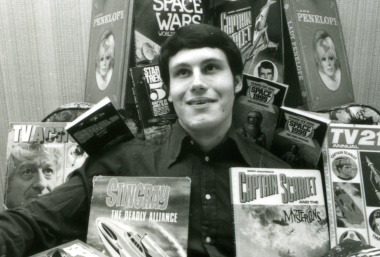 Copyright Newsquest/Evening Echo1982Photo Above Joe Beedell the founder of Fandom in Southend 40 years agoJul The group attend the 1st showing of Star Trek II The Wrath Of Khan In costumes made by themselves.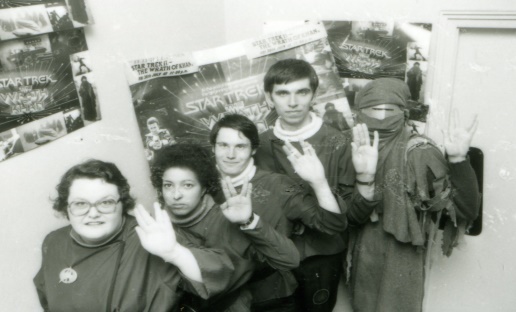 Photo Above Left to right Joy Lenoard Sharon Davids Joe Beedell Phillip Birch Danny CohenAug  Plans are made to hold a large meeting at Southend Library, We attend a book singing at Terrys Bookshop Sept A Public meeting is held at Southend Library in the lecture Room its advertised on Essex Radio,Sefact,Evening Echo,plus by posters around town the meeting is a large success for the group Oct  We attend our 1st Westminster comic convention the next day the group start to have weekly meetings plus later in that month we put a video together which is still in existence to-day but is kept under wraps!         1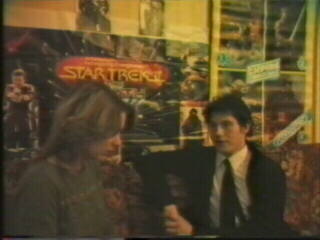 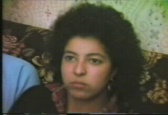 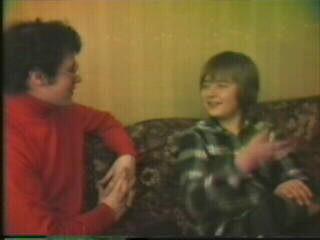 Page 2SF IN ESSEX THE VIDEO Copyright 1982Dot Parkinson Interviewing Joe Beedell, Sharon David’s And Joe Beedell with Mark BirchDec We have a small party the first of many as it would turn out!1 9 8 3 Jan The club has an open evening at Southend Library Mar  Plans are made to put a fanzine out in June Editors Joe Beedell & Chris Deakins the fanzine is called EMINARArtwork Cover by Warren Ellis
Page 3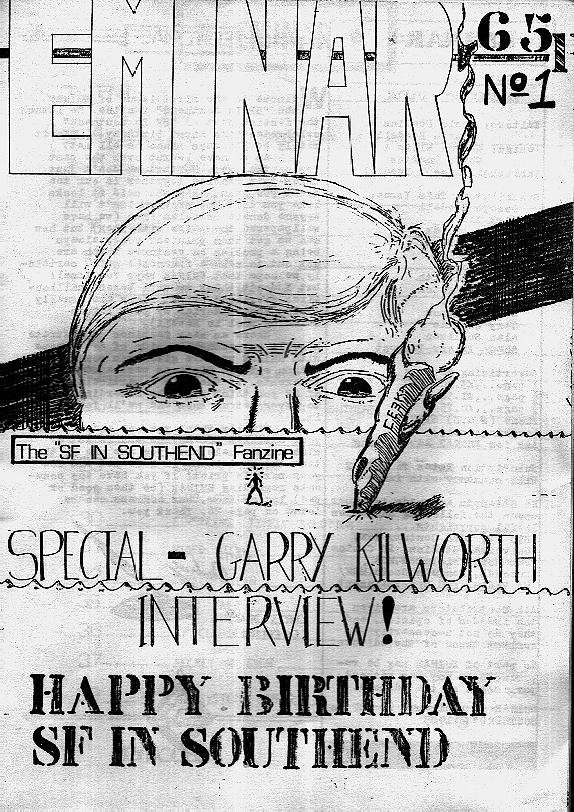  May  A New SF Bookshop Perilous Dreams opens in SouthendJun Our fanzine Eminar is out to day at a page count of 40 pages 70 issues are printed all together, we go to Southchurch Park and have a sales table. Our 1st Birthday party started 5pm and ended 2am all went well!,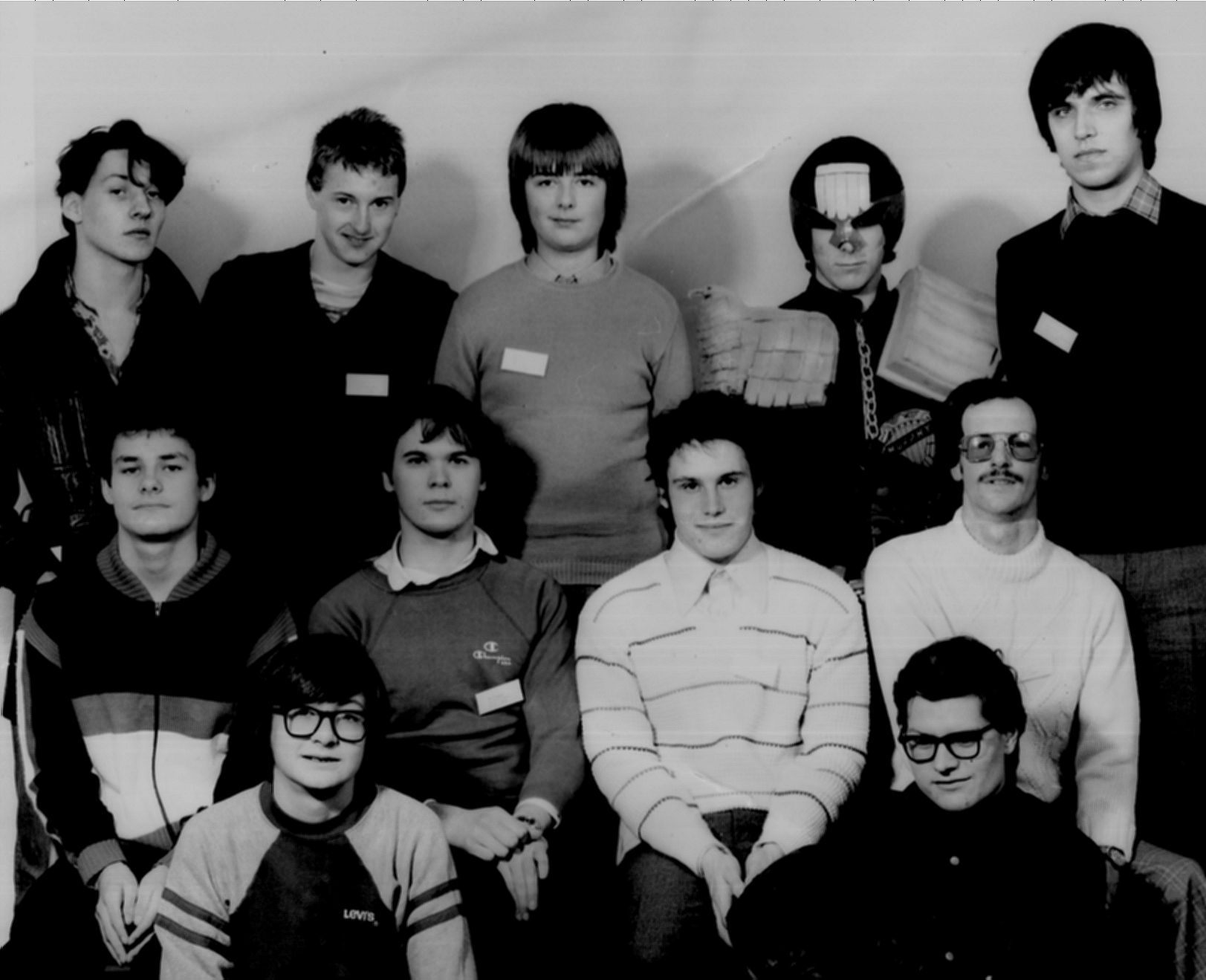 Photo June 1983 Top Row S.Biggs,G,Storie,M.Birch,J.Murphy,P.BirchMiddle Row J.Goldsmith,Chris Deakins,J,Beedell, J.Bishop D.Marks. June 28th Tuesday 7.00pm The Cork And Cheese pub...The 1st Meeting of The Alternative SF Group takes place, Joe Beedell goes along to meet Dave Harwood & Ashley Watkins the founders July  The Beccon Convention members of both groups go along and have a good time! Sept It is decided that the name of the 1st group is to be changed to SF In Southend Oct Chris Deakins starts work on the second fanzine name to be decided Rod Serling's The Twilight Zone begins showing on BBC2 from the 1959 1st Season Nov Sky TV starts Broadcasting Dec Mark Birch tells Joe Beedell that a new name and new direction might be just what the 1st group needs (the Name ORION is picked)1 9 8 4Jan   Work starts on the new format for the new club ORION it will cater for fans of the following TV shows: Twilight Zone, Outer Limits, Night Gallery, Voyage To The Bottom Of The Sea, Lost In Space-Time Tunnel, Land of the Giants, “I Know we had our critics and I & My Co Directors had to pull out all the stops to make things right and I was shocked at what we able to do as a group in the United Kingdom because we did stand out as something that had not been done before…..”Joe Beedell Rod Serling           Joe Stefano & Leslie Stevens 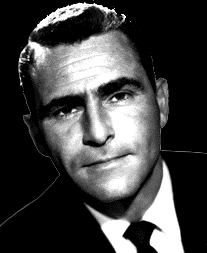 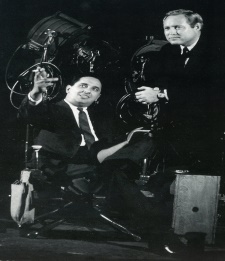 Page 4 Irwin Allen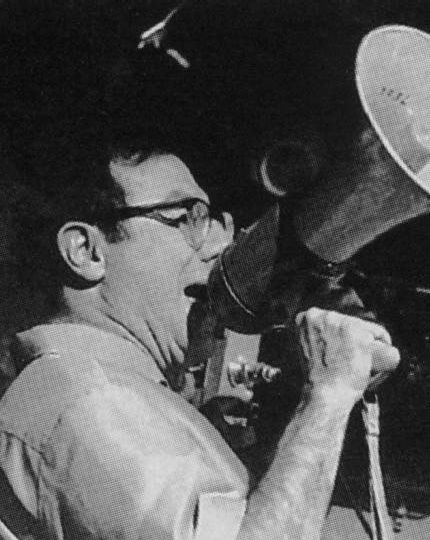 Somewhere Sometime On This Planet Someone In Front Of A Television Set Will Be Enjoying The Work Of These Men And The Talent Working With Them For They Have Fullfilled Their Comittment To Entertain & Inspire Us Their Audience.Their Work Will Continue To Entertain Many Generations To Come,They Will Be Much Missed By All They Entertain And Their Work Will Continue To TouchSomeones Life And Enrich It.“ No one in the United Kingdom had at that time ever ran a fan club for the shows that ORION covered” Joe Beedell Dec 1983 we found a gap in the market…..we were in the dark and there was not a lot of information about at that time apart from VHS copies of the shows so we took it from there…….Feb  The Co Directors are as follows: Joe Beedell,Sharon Davids,Mark Birch,Chris Deakins. Apr Orion’s 1st N/L is released, Joe meets Richard Holliss at Forbidden Planet 2 in London and tells him all about the club, and Richard tells Joe that he will plug the club in a soon to be issued magazine Starburst in his TV Zone page.May  ORION FANZINE No 1 is released, Joe and Chris are Co-Editors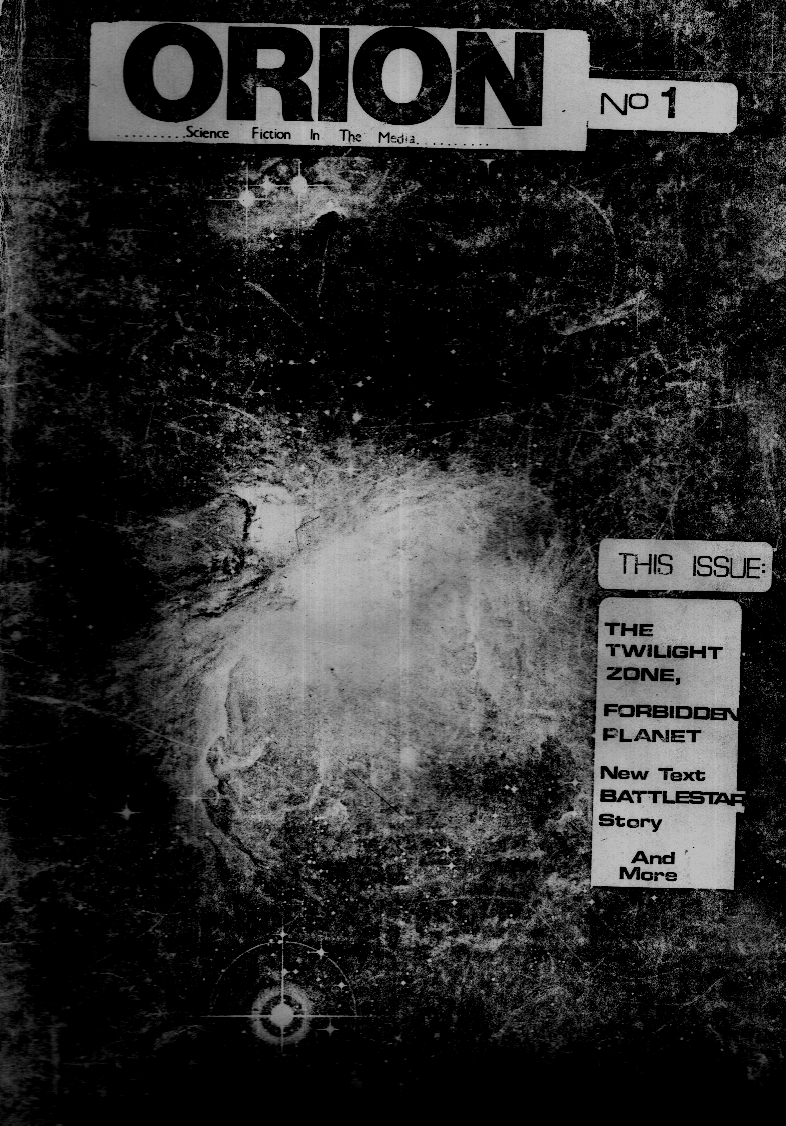  Jun Orion 2nd N/L is sent out, The Alternative SF Group 1 year old Jul Chris Deakins starts work on Orion Fanzine No 2 Aug Starburst No 72 is out with the plug for Orion (See Article)over the following two months we get loads of letters asking for details of membership!,V starts showing on ITV Sept  Orion’s 3rd N/L is sent out,Page 5 Orion Fanzine No 2 Is done and sent out with a new cover by Paul Duncan and new logo by Sean O Sullivan 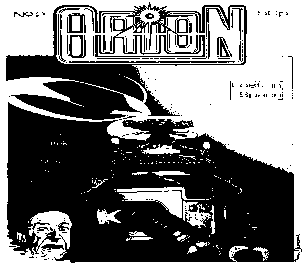 Oct  Work starts on our 4th newsletter which will have Voyage fiction by Joan Hobbs.Dec  ORIONS 3rd Xmas party1 9 8 5Jan  Alan Sullivan becomes a co-director of the club, Orion has an open day at Coalman St Day Centre, Orion N/L 4 sent out.Feb  Orion Fanzine No 3 is completed and sent out.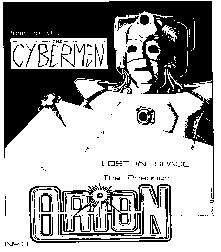 Apr  Orion N/L 5 is sent out.Jun  Orion Fanzine No 4 completed 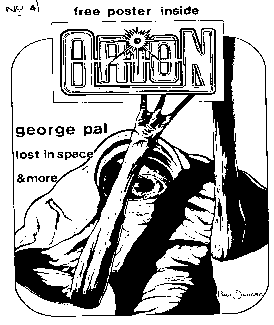 Page 6 Aug Orion No5 Fanzine completed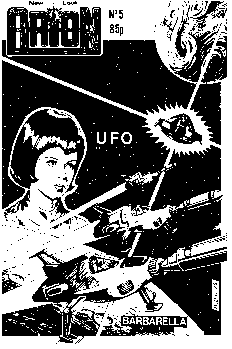 , A letter writing campaign is started to get our shows back on British TV , The Alternative SF Group 2 years old.Jul  Orion N/L 6 completed, Orion has it's 1st mini convention over 20 fans attend from all over the U.K. Aug  News is received from the U.S.A. that CBS have plans to start a new TZ series Sept  Lost in Space starts showing on Sky T.V. from the second season colour episodes, Orion N/L 7 completed, Work starts on Fanzine No 6.Oct  Channel 4 buys the rights to 52 episodes of Rod Serling's The Twilight Zone to be shown during 1986, Carol Serling joins us as a Hon Member.Nov  Orion N/L 8 completed.Dec  Orion Party.1 9 8 6Jan Orion N/L 9 Completed. Feb Orion Fanzine No 6 Completed.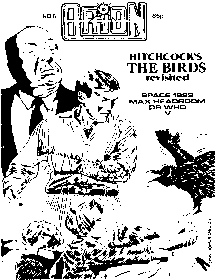  Mar Orion N/L 10 completed. Jun the Alternative SF Group 3 years old & Rod Serlings Night Gallery Pilot is shown on Anglia TV Page 7Jul Work starts on Orion Fanzine No 7.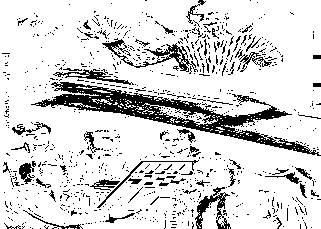 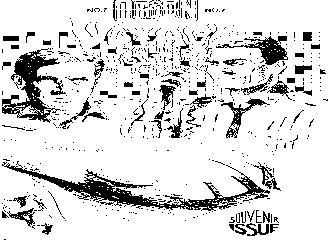  Aug Land Of The Giants Starts showing on Sky TV.Sep Plans are made to have an ORICON 87.Oct Orion N/L 11 Completed.Dec Orion Party.1 9 8 7Jan Orion N/L 12 Completed. Feb the Time Tunnel Starts showing on Sky TV.Mar  Orion N/L 13 Completed, Channel 4 Buy all 83 Episodes of Lost In Space for showing from Oct 88 also they get a option to buy all the Irwin Allen Series Jun  Orion 3 years old, The Alternative SF Group 4 years old Sep  Orion N/L 14 Completed. Oct 5-7th Miracle Con Takes place with Joe Beedell on the committee. Dec Orion Party.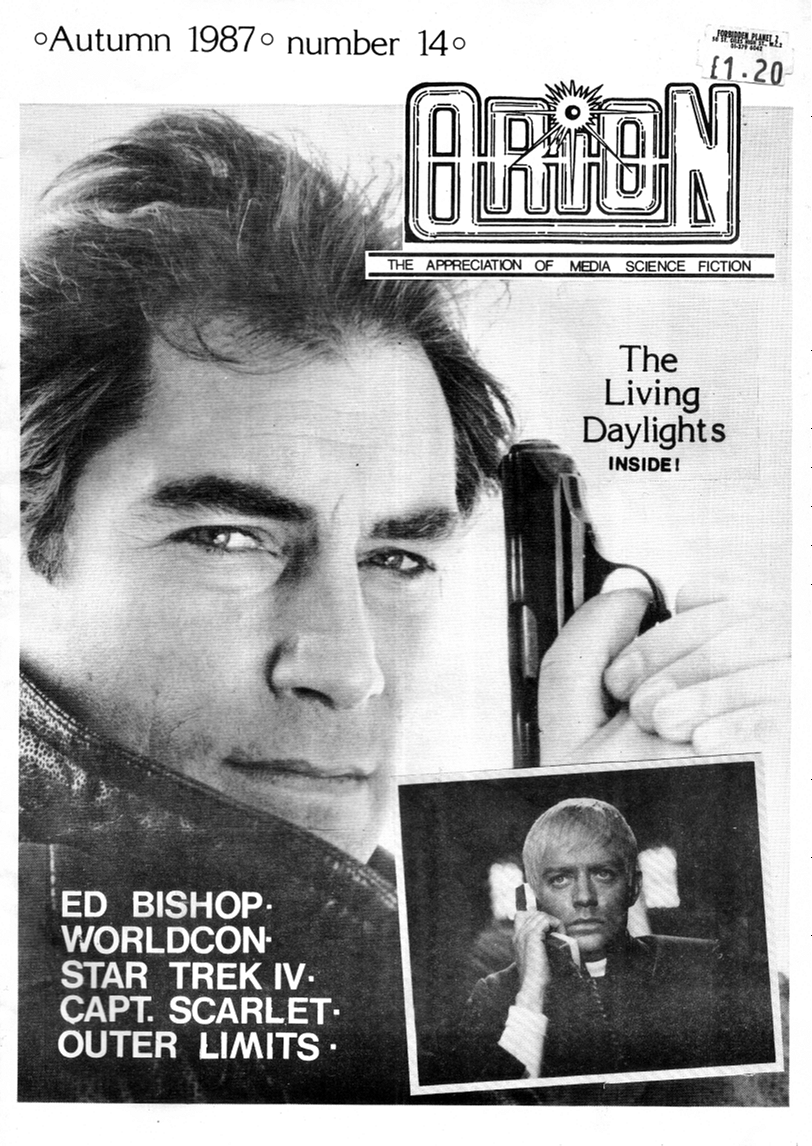 1 9 8 8Mar Lost in Space starts to air on Channel 4 its 1st showing on network television since 1965 Apr Orion N/L 15 completed. 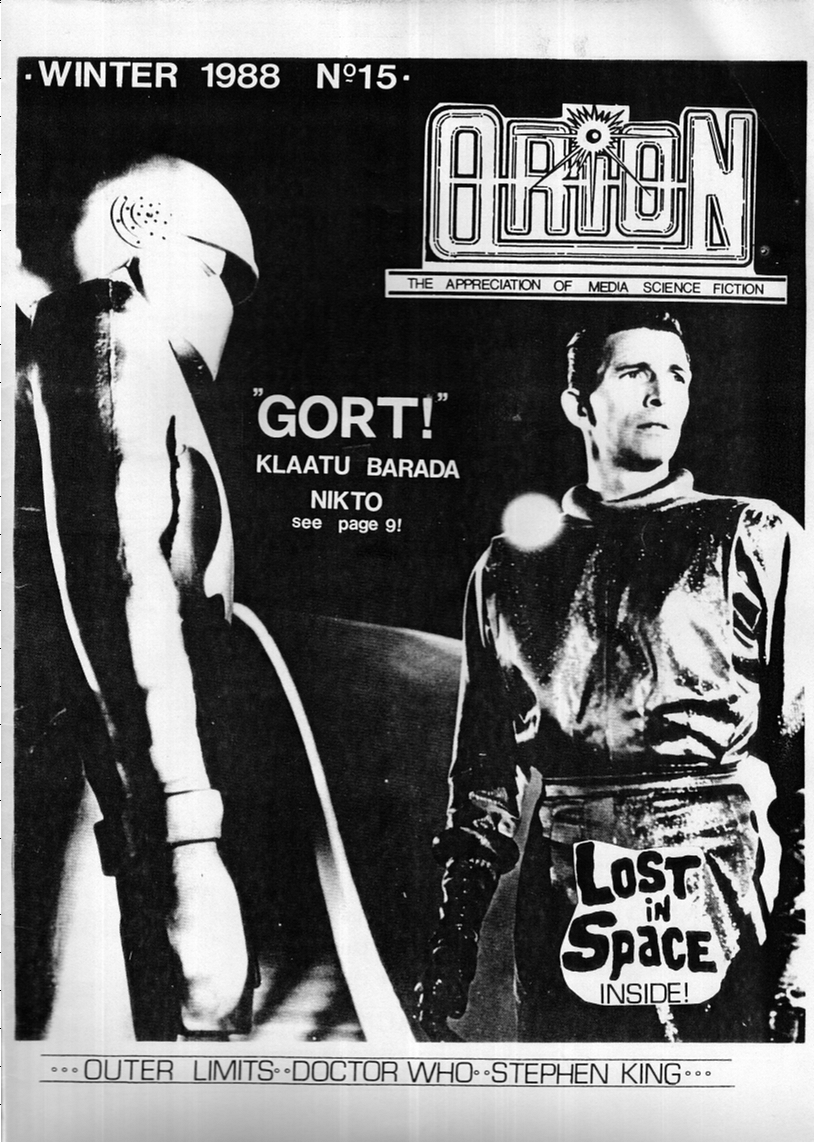 Jul Twilight Zone on Channel 4 Aug The Invaders Re-airs on BBC 2. Sep Orion N/L 16 completedOct Midcon 88Page 81 9 8 9Jan Twilight Zone 5th season on Channel 4 & Lost In Space Getting 3.5 million Viewers in the 1pm Sunday Time slot Feb Sky is on the Astra satellite with 4 channels Sky 1, Sky News, Sky Movies, Eurosport, Aug TIME TUNNEL starts on Late Night Late on TVS Oct STAR TREK V Film, The New Twilight Zone Starts to air on ITV late nights Midcon 89, Night Gallery is shown in some ITV regions1 9 9 0Jan Sky Lost in Space's 3rd Rescreening Mon to Fri 5pm Feb Spindrift Land of The Giants Society Starts Up Mar Giants Log Starts up Apr British Satellite Broadcasting show OUTER LIMITS UNCUT Oct Midcon 90 BSkyB Merger.1 9 9 1Jonathan Harris Comes To London On The 13th Sept LOST IN SPACE ON VIDEO LOST IN SPACE COMIC Goes on sale with a circulation of over 60.000 Time Tunnel on Channel 4 6pm Thursdays Midcon 91 Voyage To The Bottom Of The Sea On Channel 4 From Season 11 9 9 2 Orion 10th anniversary meetingVoyage To The Bottom Of The Sea is moved to the 10.45 am slot The Sea view crew starts up The Astral Traveller starts up Voyage To the Bottom of the Sea finishes it to be replaced by Land of the Giants starting in J Jan 93 Midcon 921 9 9 3Land of the Giants 2nd showing on Channel 4 Outer Limits on Sky One Star Trek TNG 4, 5, 6, seasons on Sky One The Flash on Sky One The Twilight Zone on Bravo for a 132 episode run from Oct 4th 9320th Anniversary Star Trek Con Midcon 931 9 9 4Voyage 94 conventionThe first Voyage three day event Page 91995  South Trek 95 700 attend1997Voyage 97South Trek 97 held on Southend Pier over three days 3500 fans attend1998Voyage in Person Lost In Space from New Line Cinema2002Orion’s 20th Anniversary2500 meetings of the local group have now taken place since 1982 this includes the fannish alternative group meeting as well to that date2004Orion Party2005Orion Party2008Orion Party in Kings Lynn2011The Irwin Allen shows on DVDJoseph  Beedell moves out of Southend-On-sea in March to County Durham2012Orion’s 30th Anniversary meeting is held in Southend2015All the series are all on DVD and Blu Rays are coming out now50th Anniversary of Lost in SpacePage 102016Gerry and Sylvia Anderson’s 1st live action tv show UFO now on Network Blu ray Joseph Beedell provides an extra interview with Ed Bishop 1st pressing sold out sales very good over 500 reviews give the thumbs up for this set and it’s been a best seller still seven years later2019 Plans for Orion’s 40th AnniversaryOpening of the website www.orion@40.com2022Joseph Beedell returns to Southend On Sea from 21st-26th June for 1 week to celebrate the 40th Anniversary of the Orion Group 1 st meeting and his 60th birthday celebrations part 1 down South part 2 is up North in AugFor more information www.orion@40.com